ВЫСТАВЛЕНИЕ СЧЕТАЕсли необходимо сформировать реестр начислений для оплаты по всем помещениям:Зайдите на вкладку «Выставление счета»Нажмите на кнопку «Добавить»Далее нажмите на кнопку «Найти» 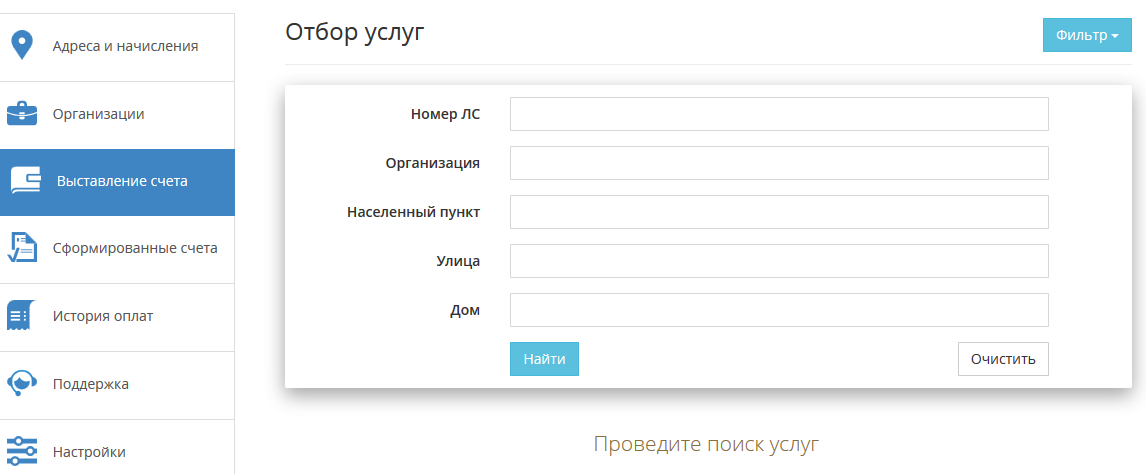 Отобразится информация по всем помещениям организации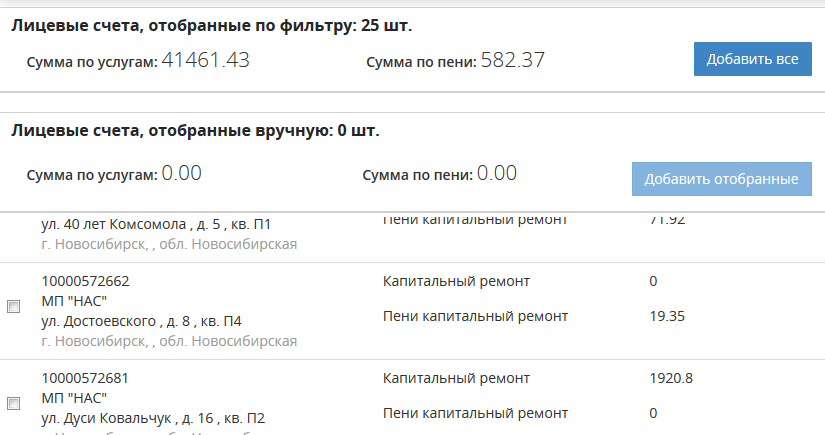 Если необходимо оплатить по всем помещениям нажмите кнопку «Добавить все»Если необходимо оплатить по конкретным лицевым счетам:Выделите чекбоксом нужный лицевой счетНажмите кнопку «Добавить отобранные»Отобразится окно «Выставление счета»В поле «Количество» отображается количество лицевых счетов, по которым формируется реестр для оплаты. В поле «Сумма по услугам» отображается общая сумма к оплате. В поле «Сумма по пени» отображается общая сумма к оплате по начисленной пени.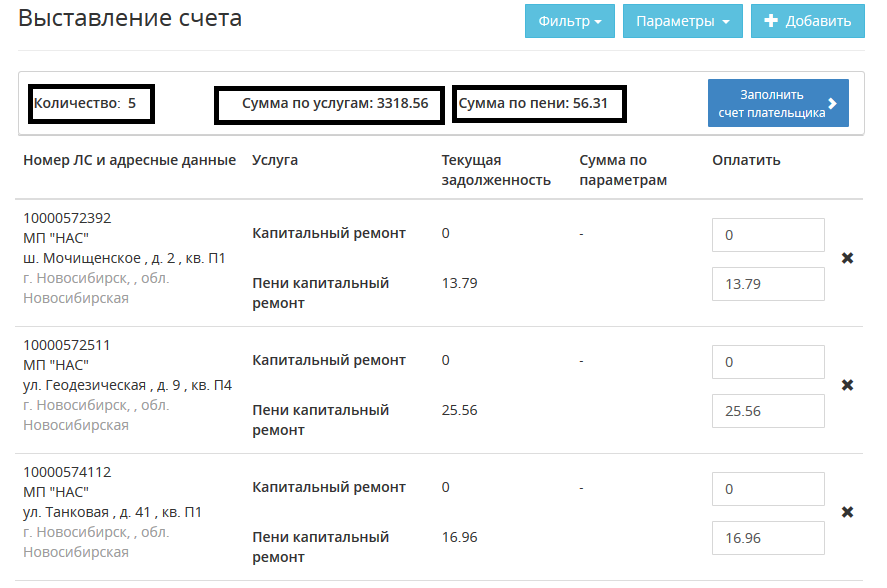 Далее нажмите кнопку «Заполнить счет плательщика»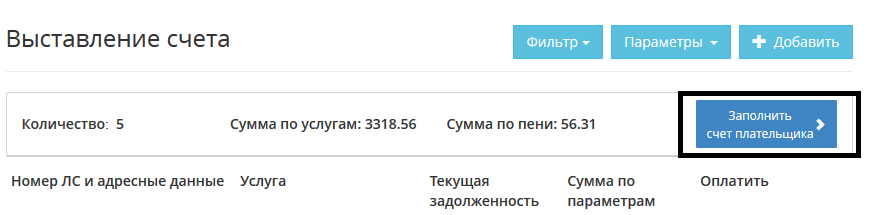 В окне «Счет плательщика» заполните все поля и нажмите кнопку «Сформировать платежные поручения»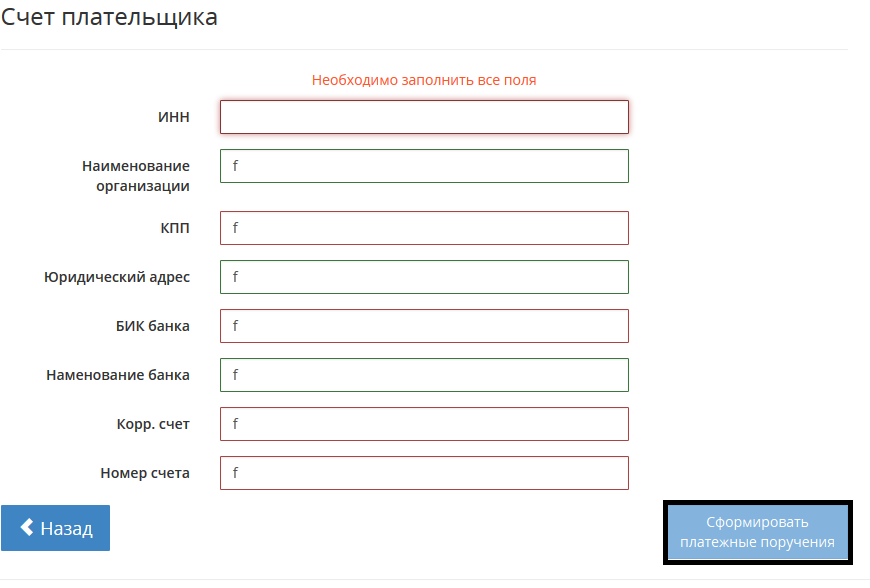 Появится информация, что счет на оплату успешно сформирован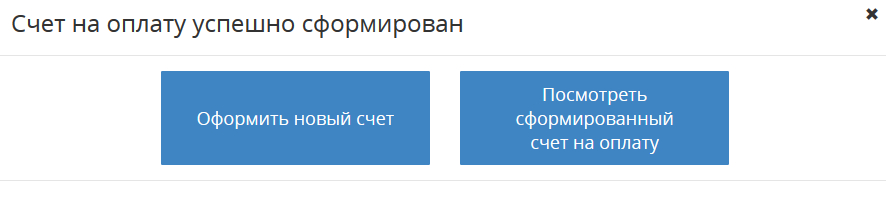 Для просмотра счета:Нажмите на кнопку «Просмотреть сформированный счет на оплату»Далее для распечатки платежных поручений нажмите PDF или 1C